Приложение                                                                                                  к постановлению администрацииНаходкинского городского округаСХЕМА № 14размещения нестационарного торгового объекта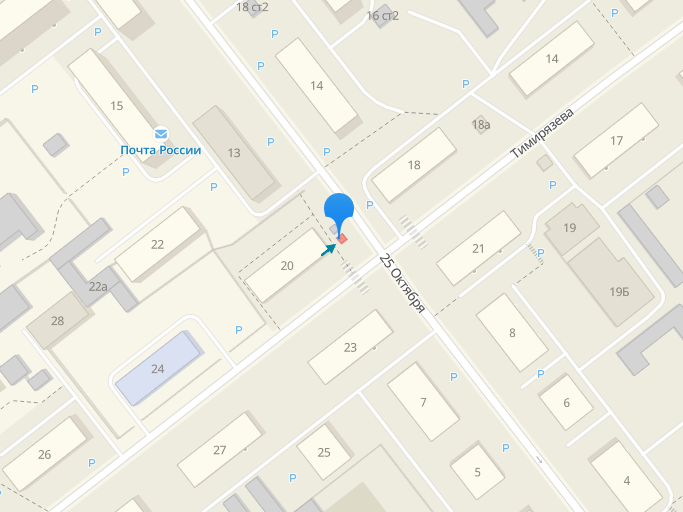 Вид нестационарного торгового объектаСпециализацияМестоположение объектаПлощадь объекта/площадь земельного участка, кв.мКоординаты земельного участка, МСККиоскПечатная продукцияМестоположение: ул. Тимирязева, 209.0X1 322668.80       Y1 2229204.74X2 322669.77       Y2 2229206,01X3 322667.55       Y3 2229207,71X4 322666.55       Y4 2229206,46 X5 322668.80       Y5 2229204.74